Christlich- Soziales Bildungswerk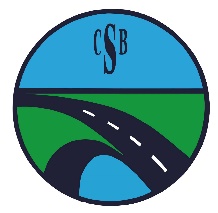  (035796) 971-0     Sachsen e.V.     01920 Nebelschütz OT Miltitz  –  Kurze Straße 8  Pressemitteilung|Ute Große – Öffentlichkeitsarbeit – (03 57 96) 9 71-1416. Januar 2024Kloster- und Familienfest des Landkreises Bautzen– Interessenten können sich noch bis zum 25. Februar 2024 für eine Teilnahme bewerben Vereine, Kulturgruppen, Händler und alle Interessierten können sich noch für die Ausgestaltung und aktive Teilnahme am Kloster- und Familienfest des Landkreises Bautzen am 23. Juni 2024 auf dem Klostergelände des Klosters St. Marienstern in Panschwitz-Kuckau bewerben, um ihre Angebote einer breiten Öffentlichkeit zu präsentieren. Jedes Jahr zieht das unter der Schirmherrschaft von Äbtissin Gabriela Hesse und Landrat Udo Witschas stehende Fest mehrere tausend Besucher aus nah und fern an.Die Bewerbungsbögen können auf den Internetseiten des Klosters St. Marienstern (www.marienstern.de), des Christlich-Sozialen Bildungswerkes Sachsen e.V. (www.csb-miltitz.de) und des Sächsischen Landeskuratoriums Ländlicher Raum e.V. (www.slk-miltitz.de) abgerufen werden. Bis spätestens 25. Februar 2024 muss der Bewerbungsbogen eingereicht sein.Ebenfalls bis zum 25. Februar 2024 können sich Händler für den Frühjahrsmarkt am 28. April 2024 zur 30. Saisoneröffnung des Klostergartens bewerben.Bei Rückfragen und für weitere Informationen stehen SLK-Mitarbeiterin Sonja Heiduschka (Tel.: 03 57 96 / 9 71-30, E-Mail: sonja.heiduschka@slk-miltitz.de) und CSB-Mitarbeiterin Franziska Saring (Tel.: 03 57 96 / 9 71-0, E-Mail: franziska.saring@csb-miltitz.de) gern zur Verfügung.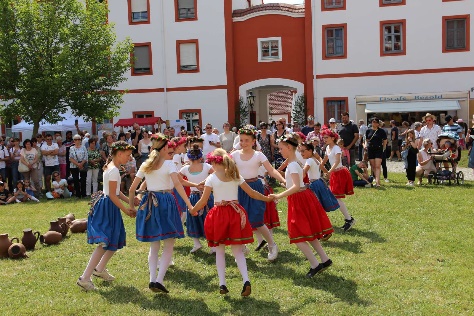 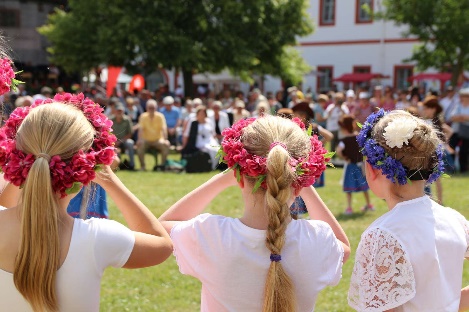 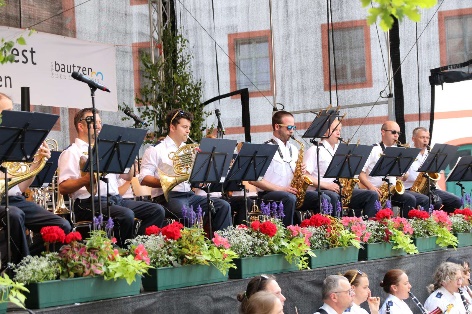 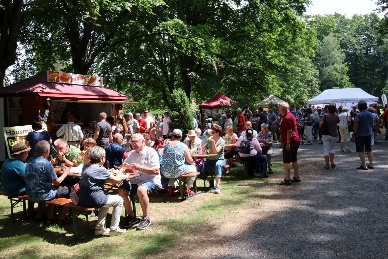 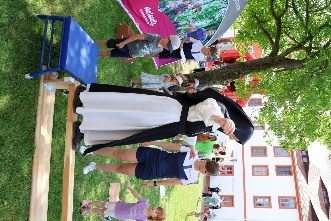 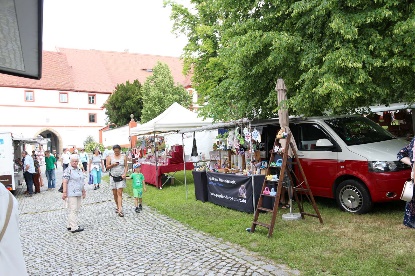 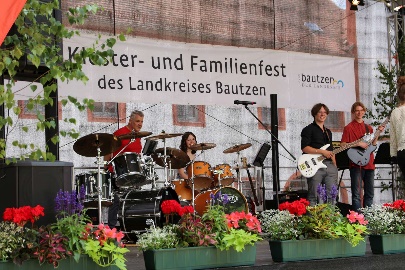 